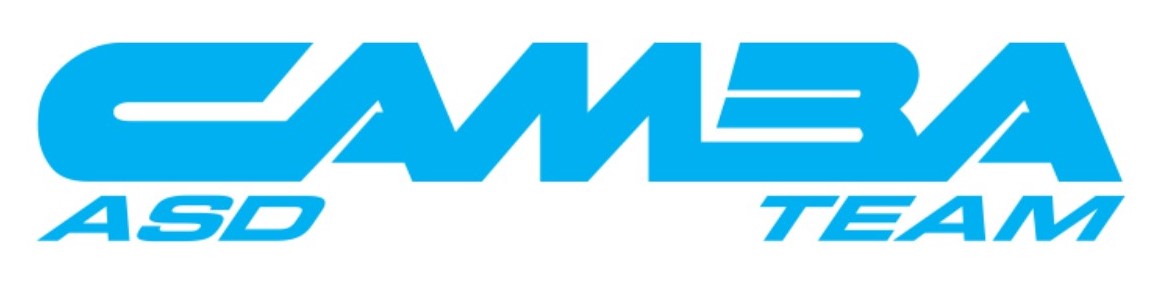 DOMANDA  DI  ISCRIZIONE Valida dal 01/01/2021 al 31/12/2021Io sottoscritto...................................................................................... C. F.................…......................................nato a …….…....................................................................... il …………………………….residente in......…………………….............................via……………....................................................... N. …………cap.....................      Tel.......................................................................................................Professione.......................................................................E-mail…………………………………………………………Agonista / Allenamento  Cat. …………………………….  N. tabella ………………. S.visita …………………..chiedo al Consiglio Direttivo di essere iscritto in qualità di Socio a questa Associazione per l’anno 2021 Dichiaro di accettare senza riserve lo Statuto e i Regolamenti che dichiaro di conoscere e dei quali condivido gli scopi e i principi ispiratori. Dichiaro di essere in possesso dei requisiti psico-fisici necessari per svolgere l'attività sportiva non agonistica e mi impegno a produrre la necessaria documentazione medica d’idoneità prevista dalle leggi vigenti. Autorizzo l’associazione all’utilizzo esclusivamente interno dei miei dati personali per il perseguimento dei fini istituzionali dell’Ente, a tutela della mia privacy. N.B. Il trattamento dei dati personali che la riguardano viene svolto nell’ambito dell’attività istituzionale della nostra Associazione, nel rispetto di quanto stabilito dal decreto legislativo 196/2003 sulla tutela dei dati personali. Il trattamento dei dati, di cui Le garantiamo la massima riservatezza, è effettuato al fine di rendere possibile la Sua partecipazione alle nostre attività. I Suoi dati  non saranno comunicati o diffusi a terzi, e per essi  Lei potrà, in ogni momento, richiedere la cancellazione o la modifica rivolgendosi al Presidente dell’Associazione presso la nostra sede legale.Data                               (Firma per esteso)                                                                                                                                                                                                                                 ....................................                 ..............................................................................................................................( Firma per approvazione )        ………………………………………..………………………  Di un componente del consiglio direttivo      